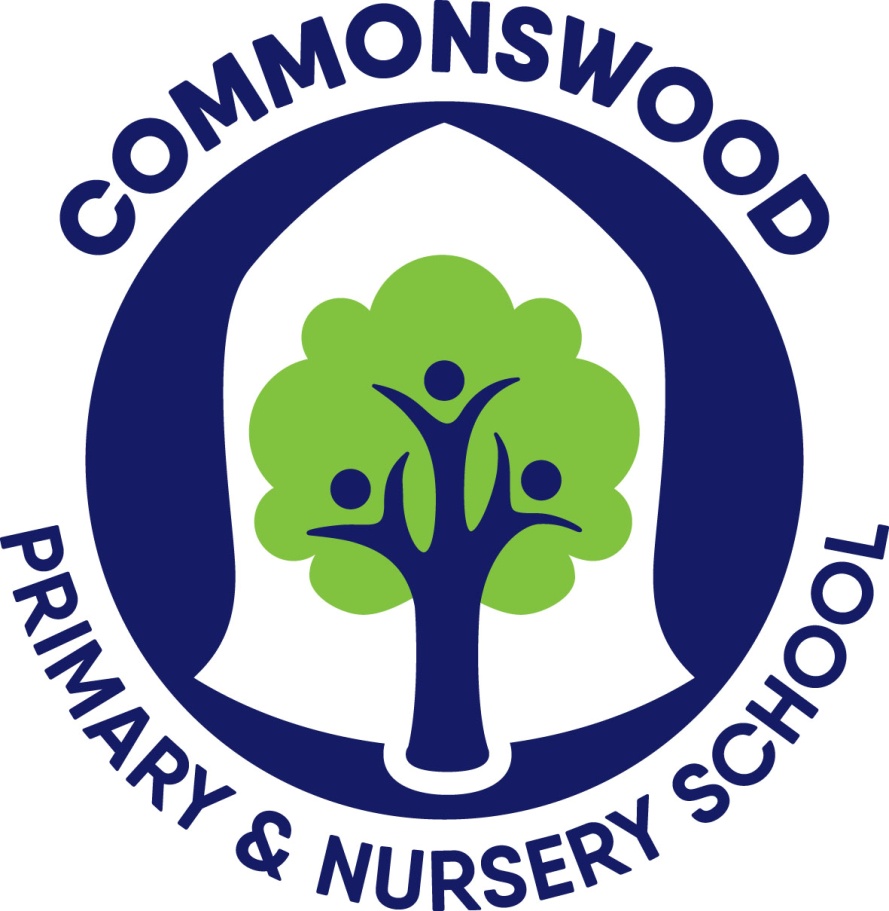 Assistant Headteacher Person SpecificationA candidate will only be considered for shortlisting and move forward in the remaining person specification criteria if they meet the initial essential criteria under qualifications, knowledge and experience.  It is important to provide examples using the STAR acronym (situation, task, action, result) relating to the person specification criteria.Closing date for applications:   8am 7th May 2024Interview: Weeks beginning 13th May 2024/20th May 2024Start date:  1st  September 2024Qualifications, knowledge and experienceEssential/DesirableDegree and Qualified Teacher Status EExperience of outstanding teaching across at least two key stages (FS/KS1/KS1) ESuccessful experience of subject leadership, resulting in school improvementEEvidence of recent training in whole school leadership and managementDExperience of effective involvement with parents DSafeguardingThorough understanding of Child Protection and Safeguarding and commitment to safeguarding as part of the duty of careEHas received Designated Safeguarding Leader trainingDUp-to-date knowledge of relevant legislation and guidance in relation to working with, and the protection of, children and young peopleEWill co-operate and work with relevant agencies to ensure the appropriate safeguarding of childrenESchool cultureDemonstrates an awareness of the wider education contextEAbility to work effectively as part of the leadership teamEProven record of delegating, supporting and monitoring the work of others EExperience of leading the professional development of staff within the context of school improvementEProven record of inspiring, enabling and motivating others, promoting positive and respectful relationships across the school EUpholds ambitious educational standards for all pupilsETeaching, curriculum & assessmentExperience of curriculum planning, implementation, assessing and recordingEAbility to analyse, understand and interpret school performance dataEUnderstanding of the needs of children with SEN as well as those more-able learnersEUnderstanding of the key characteristics of an effective learning environmentEOrganisational management/ continuous school improvementBe able to demonstrate high standards of classroom practice and articulate what constitutes effective teaching and learningEAbility to influence the quality of teaching and learningEAbility to inspire, lead and motivate children and staffEUnderstanding of the needs of children with a range of behaviours including SENDECommitment to extra-curricular activities EEvidence of successfully mentoring or coaching teachers and/or ECTsDPersonal Qualities/ Ethics and professional conductExcellent organisational skills, effectively under pressure, prioritise appropriately and meet deadlines EAbility to maintain confidentialityEGood interpersonal and communication skills at all levelsECommitment to personal and professional developmentEAbility to work on own initiative, make decisions and solve problemsEDemonstrate a positive and professional attitude at all timesEGood record of attendanceE